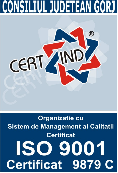 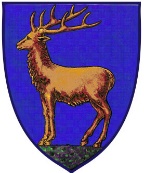 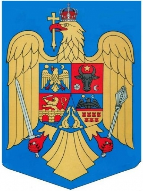 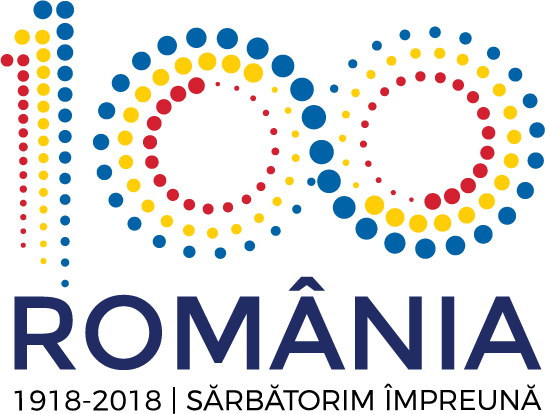 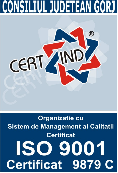 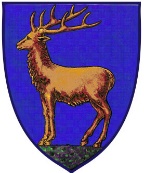 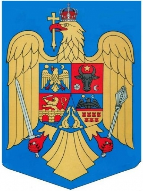 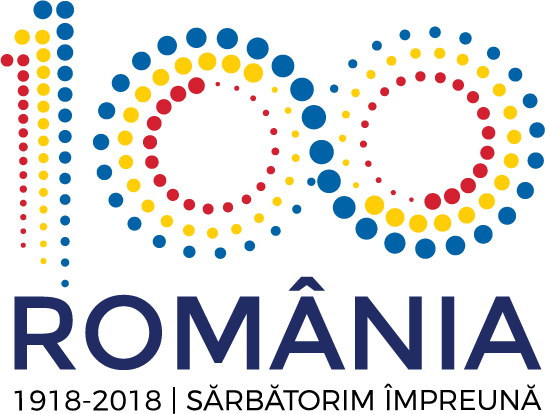 Nr. 1/349 din 11.01.2021CĂTRE,__________________________________Referință: Achiziția publică având ca obiect: servicii de elaborare Studiu de oportunitate privind necesitatea dezvoltării infrastructurii sanitare a Spitalului Județean de Urgență Târgu-Jiu, adaptată nevoilor și provocărilor actuale	În urma unor solicitări de clarificări adresate Consiliului Județean Gorj, cu privire la achiziția publică menționată, vă comunicăm următoarele:Întrebare 1:Referitor anunt publicitar ADV1192287 / 30.12.2020 publicat in SEAP, denumire contract Servicii de elaborare Studiu de oportunitate privind necesitatea dezvoltării infrastructurii sanitare a Spitalului Județean de Urgență Târgu-Jiu, adaptată nevoilor și provocărilor actuale”, va rugam sa ne comunicati documentatia de atribuire atasata in SEAP, inclusiv formulare, in format word.Răspuns 1:Atașat, depunem formularele în format word, anexe la documentația publicată în data de 30.12.2020 (anunt publicitar ADV1192287 din 30.12.2020).    Operator economic					        				Anexa 1        ..........................      (denumirea/numele)DECLARAŢIEprivind neîncadrarea in art. 164 din Legea 98/2016Subsemnatul, .............. reprezentant împuternicit al ......................... (denumirea operatorului economic) în calitate de ofertant/ofertant asociat/terţ susţinător al ofertantului/subcontractant, declar pe propria răspundere, sub sancţiunea excluderii din procedura de achiziţie publică şi sub sancţiunile aplicabile faptei de fals în acte publice, că nu mă aflu în situaţia prevăzută la art. 164 din Legea 98/2016, respectiv nu am fost condamnat prin hotărâre definitivă a unei instanţe judecătoreşti, pentru comiterea uneia dintre următoarele infracţiuni:   a) constituirea unui grup infracţional organizat, prevăzută de art. 367 din Legea nr. 286/2009 privind Codul penal, cu modificările şi completările ulterioare, sau de dispoziţiile corespunzătoare ale legislaţiei penale a statului în care respectivul operator economic a fost condamnat;   b) infracţiuni de corupţie, prevăzute de art. 289-294 din Legea nr. 286/2009, cu modificările şi completările ulterioare, şi infracţiuni asimilate infracţiunilor de corupţie prevăzute de art. 10-13 din Legea nr. 78/2000 pentru prevenirea, descoperirea şi sancţionarea faptelor de corupţie, cu modificările şi completările ulterioare, sau de dispoziţiile corespunzătoare ale legislaţiei penale a statului în care respectivul operator economic a fost condamnat;   c) infracţiuni împotriva intereselor financiare ale Uniunii Europene, prevăzute de art. 181 -185 din Legea nr. 78/2000, cu modificările şi completările ulterioare, sau de dispoziţiile corespunzătoare ale legislaţiei penale a statului în care respectivul operator economic a fost condamnat;   d) acte de terorism, prevăzute de art. 32-35 şi art. 37-38 din Legea nr. 535/2004 privind prevenirea şi combaterea terorismului, cu modificările şi completările ulterioare, sau de dispoziţiile corespunzătoare ale legislaţiei penale a statului în care respectivul operator economic a fost condamnat;   e) spălarea banilor, prevăzută de art. 29 din Legea nr. 656/2002 pentru prevenirea şi sancţionarea spălării banilor, precum şi pentru instituirea unor măsuri de prevenire şi combatere a finanţării terorismului, republicată, cu modificările ulterioare, sau finanţarea terorismului, prevăzută de art. 36 din Legea nr. 535/2004, cu modificările şi completările ulterioare, sau de dispoziţiile corespunzătoare ale legislaţiei penale a statului în care respectivul operator economic a fost condamnat;   f) traficul şi exploatarea persoanelor vulnerabile, prevăzute de art. 209-217 din Legea nr. 286/2009, cu modificările şi completările ulterioare, sau de dispoziţiile corespunzătoare ale legislaţiei penale a statului în care respectivul operator economic a fost condamnat;   g) fraudă, în sensul articolului 1 din Convenţia privind protejarea intereselor financiare ale Comunităţilor Europene din 27 noiembrie 1995.Subsemnatul declar că informaţiile furnizate sunt complete şi corecte în fiecare detaliu şi înţeleg că autoritatea contractantă are dreptul de a solicita, în scopul verificării şi confirmării declaraţiilor, orice documente doveditoare de care dispun.Subsemnatul declar că informaţiile furnizate sunt complete şi corecte în fiecare detaliu şi înţeleg ca autoritatea contractantă are dreptul de a solicita, în scopul verificării şi confirmării declaraţiilor, orice documente doveditoare de care dispun.Înţeleg ca în cazul în care această declaraţie nu este conformă cu realitatea sunt pasibil de încălcarea prevederilor legislaţiei penale privind falsul în declaraţii.Data completăriiOperator economic,................................. (semnătură autorizată)Nota: se solicita atat ofertantului asociat, subcontractantului cat si terţului susţinător. Operator economic 								..................................									Anexa 2                                                         (denumirea/numele)DECLARAŢIEprivind neîncadrarea în situaţiile prevăzute la art. 165 dinLegea  nr. 98/2016            Subsemnatul, reprezentant împuternicit al _______________________________,                                                 (denumirea/numele si sediul/adresa operatorului economic)declar pe propria răspundere, sub sancţiunea excluderii din procedură şi a sancţiunilor aplicate faptei de fals în acte publice, că nu ne aflăm in situaţia prevazută la art. 165 din Legea nr. 98/2016 privind atribuirea contractelor de achiziţie publică, a contractelor de concesiune de lucrări publice şi a contractelor de concesiune de servicii, respectiv că nu am încălcat obligaţiile privind plata impozitelor, taxelor sau a contribuţiilor la bugetul general consolidat.	Subsemnatul declar că informaţiile furnizate sunt complete şi corecte în fiecare detaliu şi înţeleg că autoritatea contractantă are dreptul de a solicita, în scopul verificării şi confirmării declaraţiilor orice documente doveditoare de care dispunem.            Prezenta declaraţie este valabilă până la data de _________________________ .                                                        (se precizează data expirării perioadei de valabilitate a ofertei)           Data completării ......................Operator economic,_________________(semnatura autorizată)Operator economic				        		          			Anexa 3                                                            ….......................(denumirea/numele)	        DECLARAŢIE privind neîncadrarea in art. 167 din Legea 98/2016Subsemnatul ......................................................................................, reprezentant împuternicit al ..................................., (denumirea/numele si sediul/adresă operatorului economic) în calitate de candidat/candidat asociat/ofertant/ofertant asociat/subcontractant/tert sustinator al candidatului/ofertantului la procedura de atribuire a contractului de achizitie publica de ………………………… de către …………………………………………………, declar pe proprie răspundere că în ultimii 3 ani: a) nu mi-am încălcat obligaţiile stabilite potrivit art. 51 din Legea nr. 98/2016;b) nu mă aflu în procedura insolvenţei sau în lichidare, în supraveghere judiciară sau în încetarea activităţii; (a se vedea art. 167 alin. (2) din Legea nr. 98/2016)c) nu am comis o abatere profesională gravă care să îmi pună în discuţie integritatea;d) nu am încheiat cu alţi operatori economici acorduri care vizează denaturarea concurenţei în cadrul sau în legătură cu procedura în cauză;e) nu mă aflu în vreo situaţie de conflict de interese în cadrul sau în legătură cu procedura în cauză;f) nu am participat la pregătirea procedurii de atribuire sau participarea mea la pregătirea procedurii nu a condus la o distorsionare a concurenţei;g) nu mi-am încălcat în mod grav sau repetat obligaţiile principale ce-mi reveneau în cadrul unui contract de achiziţii publice, al unui contract de achiziţii sectoriale sau al unui contract de concesiune încheiate anterior, nu au existat încălcări care au dus la încetarea anticipată a respectivului contract, plata de daune-interese sau alte sancţiuni comparabile;h) nu m-am făcut vinovat de declaraţii false în conţinutul informaţiilor transmise la solicitarea autorităţii contractante în scopul verificării absenţei motivelor de excludere sau al îndeplinirii criteriilor de calificare şi selecţie, am prezentat informaţiile solicitate, sunt în măsură să prezint documentele justificative solicitate;i) nu am încercat să influenţez în mod nelegal procesul decizional al autorităţii contractante, să obţin informaţii confidenţiale, nu am furnizat din neglijenţă informaţii eronate care pot avea o influenţă semnificativă asupra deciziilor autorităţii contractante privind excluderea din procedura de atribuire, selectarea sau atribuirea contractului de achiziţie publică/acordului-cadru către operatorul economic pe care-l reprezint. Subsemnatul declar că informaţiile furnizate sunt complete şi corecte în fiecare detaliu şi înţeleg că autoritatea contractantă are dreptul de a solicita, în scopul verificării şi confirmării declaraţiilor, orice documente doveditoare de care dispun.Înţeleg că în cazul în care această declaraţie nu este conformă cu realitatea sunt pasibil de încălcarea prevederilor legislaţiei penale privind falsul în declaraţii.Data completăriiOperator economic,................................. (semnătură autorizată)Nota: se solicita atat ofertantului asociat, subcontractantului cat si tertului sustinator Operator economic				        		         			 Anexa 4                                                             ….......................(denumirea/numele)	DECLARAŢIE privind neincadrarea in prevederile referitoare la conflictul de interese din Legea nr.98/2016 (art.59, 60)Subsemnatul ......................................................................................, reprezentant împuternicit al ..................................., (denumirea/numele si sediul/adresă operatorului economic) în calitate de candidat/candidat asociat/ofertant/ofertant asociat/subcontractant/tert sustinator al candidatului/ofertantului la procedura de atribuire a contractului de achizitie publica de ………………………… de către …………………………………………………, declar pe proprie răspundere sub sancţiunea excluderii din procedura si sub sancţiunile aplicate faptei de fals in acte publice, ca nu ma aflu in situaţii potenţial generatoare de conflict de interese orice situaţii care ar putea duce la apariţia unui conflict de interese în sensul art. 59, cum ar fi următoarele:    a) participarea în procesul de verificare/evaluare a solicitărilor de participare/ofertelor a persoanelor care deţin părţi sociale, părţi de interes, acţiuni din capitalul subscris al unuia dintre ofertanţi/candidaţi, terţi susţinători sau subcontractanţi propuşi ori a persoanelor care fac parte din consiliul de administraţie/organul de conducere sau de supervizare a unuia dintre ofertanţi/candidaţi, terţi susţinători ori subcontractanţi propuşi;    b) participarea în procesul de verificare/evaluare a solicitărilor de participare/ofertelor a unei persoane care este soţ/soţie, rudă sau afin, până la gradul al doilea inclusiv, cu persoane care fac parte din consiliul de administraţie/organul de conducere sau de supervizare a unuia dintre ofertanţi/candidaţi, terţi susţinători ori subcontractanţi propuşi;    c) participarea în procesul de verificare/evaluare a solicitărilor de participare/ofertelor a unei persoane despre care se constată sau cu privire la care există indicii rezonabile/informaţii concrete că poate avea, direct ori indirect, un interes personal, financiar, economic sau de altă natură, ori se află într-o altă situaţie de natură să îi afecteze independenţa şi imparţialitatea pe parcursul procesului de evaluare;    d) situaţia în care ofertantul individual/ofertantul asociat/candidatul/subcontractantul propus/terţul susţinător are drept membri în cadrul consiliului de administraţie/organului de conducere sau de supervizare şi/sau are acţionari ori asociaţi semnificativi persoane care sunt soţ/soţie, rudă sau afin până la gradul al doilea inclusiv ori care se află în relaţii comerciale cu persoane cu funcţii de decizie în cadrul autorităţii contractante sau al furnizorului de servicii de achiziţie implicat în procedura de atribuire;    e) situaţia în care ofertantul/candidatul a nominalizat printre principalele persoane desemnate pentru executarea contractului persoane care sunt soţ/soţie, rudă sau afin până la gradul al doilea inclusiv ori care se află în relaţii comerciale cu persoane cu funcţii de decizie în cadrul autorităţii contractante sau al furnizorului de servicii de achiziţie implicat în procedura de atribuire. Data completăriiOperator economic,................................. (semnătură autorizată)Persoanele cu functie de decizie din cadrul autoritatii contractante, in ceea ce priveste organizarea, derularea si finalizarea procedurii de atribuire, sunt cele mentionate in fisa de date a achizitiei.  Operator economic _________________  (denumirea/numele)LISTĂ CU SUBCONTRACTANŢII ŞI SPECIALIZAREA ACESTORASubsemnatul .................................................... ofertant/candidat/reprezentant împuternicit al ........................................ (denumirea/numele şi sediul/adresa candidatului/ofertantului), declar pe propria răspundere, sub sancţiunile aplicabile faptei de fals în acte publice, că datele prezentate în tabelul de mai jos sunt reale.Operator economic(semnătură autorizată)ACORD DE ASOCIEREîn vederea participării la procedura de atribuire a contractului de achiziţie publicăPrezentul acord de asociere are ca temei legal art. 53 din Legea nr.98/2016, cu modificările şi completările ulterioare,Părţile acordului :_______________________, reprezentată prin................................, în calitate de..............  (denumire operator economic, sediu, telefon)şi  ________________________ reprezentată prin..............................., în calitate de..............  (denumire operator economic, sediu, telefon)2. Obiectul acordului:2.1 Asociaţii au convenit să desfăşoare în comun următoarele activităţi:a) participarea la procedura de achiziţie publică organizată de Consiliul Judeţean Gorj pentru atribuirea contractului de achiziţie publică având ca obiect …………………………………….. b) derularea în comun a contractului de achiziţie publică în cazul desemnării ofertei comune ca fiind câştigătoare. 2.2 Contribuţia financiară/tehnică/profesională a fiecărei părţi la îndeplinirea contractului de achiziţie publică este:………………………………….…………………………………….2.3 Repartizarea beneficiilor sau pierderilor rezultate din activităţile comune desfăşurate de asociaţi se va efectua proporţional cu cota de participare a fiecărui asociat, respectiv:………………………………….…………………………………….3. Durata asocierii3.1 Durata asocierii constituite în baza prezentului acord este egală cu perioada derulării procedurii de atribuire şi se prelungeşte corespunzător cu perioada de îndeplinire a contractului ( în cazul desemnării asocierii ca fiind câştigătoare a procedurii de achiziţie). 4. Condiţiile de administrare şi conducere a asociaţiei:4.1 Se împuterniceşte ……………….. având calitatea de lider al asociaţiei pentru întocmirea ofertei comune, semnarea şi depunerea acesteia în numele şi pentru asocierea constituită prin prezentul acord. 4.2 Se împuterniceşte ……………….., având calitatea de lider al asociaţiei pentru semnarea contractului de achiziţie publică în numele şi pentru asocierea constituită prin prezentul acord, în cazul desemnării asocierii ca fiind câştigătoare a procedurii de achiziţie.5. Încetarea acordului de asociere5.1 Asocierea îşi încetează activitatea ca urmare a următoarelor cauze:expirarea duratei pentru care s-a încheiat acordul;alte cauze prevăzute de lege.6 Comunicări6.1 Orice comunicare între părţi este valabil îndeplinită dacă se va face în scris şi va fi transmisă la adresa/adresele  prevăzute la art.1.6.2 De comun acord, asociaţii pot stabili şi alte modalităţi de comunicare.7 Litigii7.1 Litigiile intervenite între părţi se vor soluţiona pe cale amiabilă, iar în caz de nerezolvare vor fi soluţionate de către instanţa de judecată competentă.8. Alte clauze: 8.1 Execuţia întregului contract, va fi făcută corespunzător prevederilor prezentului acord de asociere. 8.2 Părţile vor răspunde solidar şi individual în faţa Beneficiarului în ceea ce priveşte toate obligaţiile şi responsabilităţile  decurgând din sau în legătură cu Contractul.8.3 Asociaţii convin să se susţină ori de câte ori va fi nevoie pe tot parcursul realizării contractului, acordându-si sprijin de natură tehnică, managerială sau/şi logistică ori de câte ori situaţia o va cere.8.4 Nu este permisă cesiunea către terţi a drepturilor şi obligaţiilor ce decurg din prezentul acord.8.5 Nu este permisă modificarea  pe parcursul execuţiei contractului a cotelor ce privesc contribuţia financiară/tehnică/profesională a fiecărei părţi şi repartizarea beneficiilor sau pierderilor rezultate din activităţile  comune, stabilite la punctele 2.2 şi 2.3 din prezentul acord de asociere.8.6 Asociaţii convin că în cazul în care unul dintre membrii asocierii este supus procedurii de insolvenţă/dizolvare/administrare judiciară  sau este sub controlul altei autorităţi, ceilalţi membrii ai asocierii vor prelua toate sarcinile şi obligaţiile Contractului.9. Modalităţi de plată9.1 Plata va fi făcută exclusiv către asociatul desemnat ca lider pe baza facturilor emise de acesta în numele asocierii, iar sumele vor fi virate într-un cont ce va fi deschis de către liderul asociaţiei.(…)9.2 După încasarea de  a contravalorii părestațiilor, liderul de asociere va efectua plăţile către asociaţi în baza facturilor emise de aceştia către liderul de asociere.10. Conducerea şi administrarea asociaţiei 10.1 Liderul asociaţiei ……………………… se obligă să primească instrucţiuni  în numele tuturor asociaţiilor şi este răspunzător pentru îndeplinirea în nume propriu şi în numele asociaţiei.Prezentul acord a fost încheiat într-un număr de 2 exemplare, câte unul pentru fiecare parte, astăzi ……………Liderul asociatiei:………………………………..ASOCIAT 1,……………….ASOCIAT 2,SCRISOARE DE ÎNAINTARECătre ________________________________(denumirea autorităţii contractante şi adresa completă)Ca urmare a anunţului/invitaţiei de participare nr. ______ din ______________, privind aplicarea procedurii de ____________________(denumire procedură) pentru atribuirea contractului _________________________________________(denumirea contractului de achiziţie publică),noi ________________________________________ (denumirea/numele operatorului economic) vă transmitem alăturat următoarele:1. Documentul ______________________(tipul, seria/numărul, emitentul) privind garanţia pentru participare, în cuantumul şi în forma stabilită de dumneavoastră prin documentaţia de atribuire;2. Pachetul/plicul sigilat şi marcat în mod vizibil, conţinând, în original şi într-un număr de ________ copii:a) oferta;b) documentele care însoţesc oferta.c) mostre, schiţe după caz.Avem speranţa că oferta noastră este corespunzătoare şi va satisface cerinţele.Data completării ___________				Cu stimă,					Operator economic,									...................................										 (semnătura autorizată )FormularFormular de ofertă ..............................................(denumirea/numele ofertant)OFERTĂCătre ....................................................................................................  (denumirea autorităţii contractante şi adresa completă)1. Examinând documentaţia de atribuire, subsemnaţii, reprezentanţi ai ofertantului ............................................... (denumirea/numele ofertantului) ne oferim ca, în conformitate cu prevederile şi cerinţele cuprinse în documentaţia mai sus mentionată, să prestăm serviciile de elaborare ......................................................................................... (denumirea achiziţiei) pentru suma totală de ............................................. lei fără TVA (suma în litere şi în cifre), platibilă după recepţia serviciilor, la care se adaugă TVA în valoare de ..........................lei  (suma în litere şi în cifre): ............................................................................2. Ne angajăm ca, în cazul în care oferta noastră este stabilită câştigătoare, să  prestăm serviciile în ………………………… (perioada în litere şi în cifre).3. Ne angajăm să menţinem aceasta ofertă valabilă pentru o durată de ........... zile/ ….. luni, (durata în litere şi cifre) respectiv până la data de ................. şi ea va rămâne obligatorie pentru noi şi poate fi acceptată oricând înainte de expirarea perioadei de valabilitate.4. Am înţeles şi consimţim că, în cazul în care oferta noastră este stabilită ca fiind câştigătoare, să constituim garanţia de bună execuţie în conformitate cu prevederile din documentaţia de atribuire.5. Precizăm că: (se bifează opţiunea corespunzătoare): |_| depunem ofertă alternativă, ale carei detalii sunt prezentate într-un formular de ofertă separat, marcat în mod clar „alternativă”/”altă ofertă”. |_| nu depunem ofertă alternativă.6. Până la încheierea şi semnarea acordului-cadru/contractului de achiziţie publică aceasta ofertă, împreună cu comunicarea transmisă de dumneavoastră, prin care oferta noastră este acceptată ca fiind câştigătoare, vor constitui un contract angajant între noi.7. Înţelegem că nu sunteţi obligaţi să acceptaţi oferta cu cel mai scăzut preţ sau orice sau orice ofertă primită.Data _____/_____/_____..............................................................................., (nume, prenume şi semnătură), L.S.Anexa nr. 1CENTRALIZATOR DE PREŢURI pentru serviciiFormularOFERTANT______________(în cazul unei Asocieri, se va completa denumirea întregii Asocieri)PERSONAL DISPONIBIL ȘI PROPUS DE OFERTANT PENTRU EXECUTAREA CONTRACTULUITitlul Contractului: _____________	Subsemnatul(a) (nume/prenume), domiciliat(a) în ………………………………. (adresa de domiciliu), identificat(a) cu act de identitate (CI/Pasaport), seria …., nr. ………………, eliberat de ………………, la data de …………………., CNP ……………………………………, în calitate de reprezentant legal al operatorului economic ……………………………………. (denumire), având calitatea de ofertant unic/ ofertant asociat – lider (se completează după caz),DECLAR următorul personal disponibil și propus pentru executarea contractului	Ofertantul va prezenta în tabel personalul disponibil și propus pentru desfășurarea contractului, conform cerințelor documentației de atribuire. Personalul indicat în tabelele de mai jos reprezintă personalul minim obligatoriu pentru desfășurarea activităților contractului.Data: ____________________Reprezentant legal Ofertant unic/ Ofertant asociat / (denumirea operatorului economic și a reprezentantului legal)FormularDECLARATIE PE PROPRIE RASPUNDEREPRIVIND RESPECTAREA OBLIGATIILOR RELEVANTE DIN DOMENIUL SOCIALSI AL RELATIILOR DE MUNCASubsemnatul …………………….. (nume și prenume in clar a persoanei autorizate), reprezentant al ……………………….. (denumirea ofertantului participant in nume propriu / liderul asocierii) declar pe propria răspundere ca mă angajez sa execut lucrările, pe parcursul îndeplinirii contractului, in conformitate cu regulile obligatorii referitoare la condițiile de munca și de protecție a muncii, care sunt in vigoare in Romania.De asemenea, declar pe propria răspundere ca la elaborarea ofertei am ținut cont de obligațiile referitoare la condițiile de munca și de protecție a muncii și am inclus in oferta costul pentru îndeplinirea acestor obligații.Data: _____/_____/_____..............................................................................., în calitate de ....................................... legal autorizat să   (nume, prenume , semnătură și stampila), L.S.semnez oferta pentru și în numele ................................................................................                                                            (denumirea/numele operatorului economic)FormularDECLARATIE PE PROPRIE RASPUNDEREPRIVIND RESPECTAREA OBLIGATIILOR RELEVANTE DIN DOMENIUL MEDIULUISubsemnatul …………………….. (nume și prenume in clar a persoanei autorizate), reprezentant al ……………………….. (denumirea ofertantului participant in nume propriu / liderul asocierii) declar pe propria răspundere ca la elaborarea ofertei am ținut cont de obligațiile referitoare la condițiile de mediu și am inclus in oferta costul pentru îndeplinirea acestei obligații.Data: _____/_____/_____..............................................................................., în calitate de ....................................... legal autorizat să   (nume, prenume , semnătură și stampila), L.S.semnez oferta pentru și în numele ................................................................................                                                            (denumirea/numele operatorului economic)Consiliul Judeţean Gorj                                  Contract  de servicii1. PreambulÎn temeiul Legii nr.98/2016 privind achiziţiile publice, s-a încheiat prezentul contract de prestări de servicii, întreJudeţul Gorj - persoană juridică română de drept public, prin CONSILIUL JUDEŢEAN GORJ, cu adresa sediului în Municipiul Târgu-Jiu, str. Victoriei, nr. 4, jud. Gorj, telefon: 0253/214006, fax: 0253/212023, cod fiscal 4956057, cont nr. RO54TREZ24A840301710101X deschis  Târgu-Jiu, reprezentată prin Cosmin-Mihai Popescu - Preşedinte, în calitate de achizitor, pe de o parte,şi________________________ cu adresa sediului în ____________________________ telefon ______________, fax: 0________________, tel. mobil: ______________, e-mail: _________________, numărul de înmatriculare _________, codul fiscal: ___________, cont nr. ____________________, deschis la Trezoreria Târgu Jiu, reprezentată prin __________________, în calitate de prestator, pe de altă parte.2. Definiţii 2.1. - În prezentul contract, următorii termeni vor fi interpretaţi astfel:contract – reprezintă prezentul contract  şi toate Anexele sale. achizitor şi prestator - părţile contractante, aşa cum sunt acestea numite în prezentul contract;preţul contractului - preţul plătibil prestatorului de către achizitor, în baza contractului, pentru îndeplinirea integrală şi corespunzătoare a tuturor obligaţiilor asumate prin contract;servicii - activităţi a căror prestare fac obiect al contractului; produse - echipamentele, maşinile, utilajele, piesele de schimb şi orice alte bunuri cuprinse în anexa/anexele la prezentul contract şi pe care prestatorul are obligaţia de a le furniza aferent serviciilor prestate conform contractului;f. forţa majoră -  reprezintă o împrejurare de origine externă, cu caracter extraordinar, absolut imprevizibilă şi inevitabilă, care se află în afara controlului oricărei părţi, care nu se datorează greşelii sau vinei acestora, şi care face imposibilă executarea şi, respectiv, îndeplinirea contractului; sunt considerate asemenea evenimente: războaie, revoluţii, incendii, inundaţii sau orice alte catastrofe naturale, restricţii apărute ca urmare a unei carantine, embargou, enumerarea nefiind exhaustivă, ci enunţiativă. Nu este considerat forţă majoră un eveniment asemenea celor de mai sus care, fără a crea o imposibilitate de executare, face extrem de costisitoare executarea obligaţiilor uneia din părţi;j. zi - zi calendaristică; an - 365 de zile.3. Interpretare3.1. -(1)  În prezentul contract, cu excepţia cazului când contextul cere altfel sau a unei prevederi contrare:a. Cuvintele la forma singular, vor include forma de plural şi viceversa;b. Cuvintele care indică un gen, includ toate genurile;c. Cuvintele care indică persoane, vor include persoane fizice şi/sau juridice, după caz.(2)- Referinţele la orice acte normative ori reglementări legale, se consideră a face referire şi la orice acte normative subsecvente prin care acestea sunt modificate.3.2. Termenul "zi" sau "zile", sau orice referire la zile, reprezintă zile calendaristice, dacă nu se specifică în mod diferit.	Clauze obligatorii	4. Obiectul şi preţul contractului4.2. - Achizitorul se obligă să plătească prestatorului prețul convenit pentru îndeplinirea contractului de Servicii de elaborare Studiu de oportunitate privind necesitatea dezvoltării infrastructurii sanitare a Spitalului Județean de Urgență Târgu-Jiu, adaptată nevoilor și provocărilor actuale.4.3. - Preţul convenit pentru îndeplinirea contractului, plătibil prestatorului de către achizitor, este de  __________ lei fără TVA inclus, la care se adaugă TVA.5. Durata contractului5.1. - Durata prezentului contract este de ____________ de la semnarea contractului de ambele părți.6. Documentele contractului6.1. - Documentele contractului sunt:a) caietul de sarcini;b) propunerea tehnică şi propunerea financiară din oferta depusă ________________.; c) procesul verbal de evaluare al Comisiei de evaluare nr. _______________;d) garanţia de bună execuţie constituită conform art. 10 din prezentul contract.7. Obligaţiile principale ale prestatorului7.1. - Prestatorul se obligă să presteze serviciile care fac obiectul prezentului contract în perioada convenită şi în conformitate cu obligaţiile asumate.7.2. - Prestatorul se obligă să presteze serviciile la standardele şi/sau performanţele prezentate în oferta sa şi în conformitate cu caietul de sarcini, anexe la contract. 7.3.  -  Prestatorul se obligă să despăgubească achizitorul împotriva oricăror:i) reclamaţii şi acţiuni în justiţie, ce rezultă din încălcarea unor drepturi de proprietate intelectuală (brevete, nume, mărci înregistrate etc.), legate de echipamentele, materialele, instalaţiile sau utilajele folosite pentru sau în legătură cu produsele achiziționate, şiii) daune-interese, costuri, taxe şi cheltuieli de orice natură, aferente, cu excepţia situaţiei în care o astfel de încălcare rezultă din respectarea caietului de sarcini întocmit de către achizitor.7.4. (1) - Prestatorul are obligația să întocmească și să predea achizitorului studiul de oportunitate (inclusiv verificarea acestuia pentru cerințele de calitate de specialiști atestați).(2)-Studiul de oportunitate va avea prevăzut, ca pagină de capăt, pagina de semnături, prin care elaboratorul acesteia îşi însuşeşte şi asumă datele şi soluţiile propuse, şi care va conţine cel puţin următoarele date: nr. . ./dată contract, numele şi prenumele în clar ale personalului de specialitate, ale persoanei responsabile de proiect - şef de proiect/director de proiect, inclusiv semnăturile acestora şi ştampila.7.6 - Prestatorul are obligația de a preda Studiul de oportunitate autorității contractante în 3 (trei) exemplare scrise și pe suport electronic format .pdf cu toate semnăturile și ștampilele, respectiv format .doc.7.7 -  Prestatorul are obligația de a livra achizitorului toată documentația, la sediul acestuia din Târgu-Jiu, strada Victoriei, nr. 4, fără costuri suplimentare, în termenele convenite. După recepția documentației prezentate, dreptul de proprietate intelectuală asupra acesteia va aparține Județului Gorj, reprezentat prin Consiliul Județean Gorj.7.8 - Prestatorul are obligația de a completa Studiul de oportunitate cu informații considerate relevante de către Autoritatea contractantă, precum și de a corecta eventualele erori din cadrul acestuia identificate cu ocazia procedurilor de verificare/recepție, în termen de 5 zile, fără costuri suplimentare.7.9- Prestatorul are obligația de a prezenta și susține Studiul de oportunitate în vederea aprobării/avizării prin Hotărâre a Consiliului Județean Gorj. 7.11 - Prestatorul are obligația să ia toate măsurile necesare privind respectarea tuturor cerințelor de calitate, a prevederilor legale și tehnice aferente aplicabile, a termenelor stabilite, inclusiv de suplimentare a colectivului de elaborare a Studiului de oportunitate, și cu alți specialiști, astfel încât să se încadreze și să respecte termenul maxim de implementare a contractului.7.12 - Prestatorul, prin personalul de specialitate implicat în elaborarea studiului de oportunitate, va asigura asistență tehnică pe tot parcursul procedurilor de achiziție publică servicii de proiectare inițiate de către U.A.T. Județul Gorj în vederea elaborării Studiului de prefezabilitate/fezabilitate, după caz, demarate în baza Temei de proiectare elaborată în cadrul studiului de oportunitate.7.13 - În cazul în care pe parcursul derulării Contractului, devine necesară înlocuirea uneia dintre persoanele nominalizate în Lista cu personalul de specialitate, prestatorul va înștiința Autoritatea contractantă, iar persoana propusă trebuie să prezinte documente care să ateste calificarea/specialitatea pentru persoana pe care a înlocuit-o.7.14 - Prestatorul are obligația de a răspunde, în termen de 3 (trei) zile, la solicitările de clarificări adresate Autorității contractante, în cadrul procedurii de achiziție publică de servicii de proiectare faza Studiu de prefezabilitate/fezabilitate, după caz, demarate în baza Temei de proiectare elaborată în cadrul studiului de oportunitate, fără costuri suplimentare.8. Obligaţiile principale ale achizitorului8.1 - Achizitorul se obligă să recepționeze, potrivit clauzei 13, serviciile prestate în conformitate cu prevederile caietului de sarcini şi prezentul contract în termenul convenit.8.2.  (1) - Achizitorul are obligația de a efectua plata către prestator în termen de maxim 30 (treizeci) de zile, de la îndeplinirea cumulativă a următoarelor condiții:-  recepționarea serviciilor de proiectare de către compartimentul de specialitate al achizitorului;-   emiterea facturii de către prestator şi înregistrarea acesteia  Județean Gorj.8.3  - Nu se acceptă plăți în avans.8.4 - Dacă achizitorul nu onorează facturile în termenul convenit, prestatorul are dreptul de a sista prestarea serviciilor. Imediat ce achizitorul onorează factura, prestatorul va relua prestarea serviciilor în cel mai scurt timp posibil.9. Sancţiuni pentru neîndeplinirea culpabilă a obligaţiilor9.1. (1)  -  În cazul în care, din vina sa exclusivă, prestatorul nu reuşeşte să îşi îndeplinească obligaţiile asumate prin contract, atunci achizitorul are dreptul de a deduce din prețul serviciilor neprestate, fără TVA inclus, ca penalităţi, o sumă echivalentă cu o cotă procentuală de 0,06% pentru fiecare zi pentru care nu s-au prestat integral serviciile prevăzute în contract, până la îndeplinirea efectivă a obligaţiilor;(2) - În cazul unor neconformităţi ce decurg din modul de însuşire şi admitere la plată a situaţiilor de lucrări întocmite de executantul lucrărilor, constatate de autoritatea contractantă ulterior efectuării plăţilor şi care nu afectează pe ansamblu îndeplinirea obligaţiilor contractuale, vor fi reţinute, prin raportare la valoarea lucrărilor decontate şi neconforme cu realitatea, penalităţi în cuantum de 0,06% aplicate la preţul contractului de servicii.9.2. - În cazul în care achizitorul nu onorează facturile în termenul convenit la clauza 8.2, acesta are obligaţia de a plăti, ca penalităţi, o sumă echivalentă cu o cotă procentuală de 0,06% pe zi întârziere, din plata neefectuată, până la îndeplinirea efectivă a obligaţiilor.9.3. - Nerespectarea obligaţiilor asumate prin prezentul contract de către una dintre părţi, în mod culpabil şi repetat, dă dreptul părţii lezate de a considera contractul de drept reziliat şi de a pretinde plata de daune-interese.9.4. - Achizitorul îşi rezervă dreptul de a denunţa unilateral contractul, printr-o notificare scrisă adresată prestatorului, fără nici o compensaţie, dacă acesta din urmă dă faliment, cu condiţia ca această denunţare să nu prejudicieze sau să afecteze dreptul la acţiune sau despăgubire pentru prestator. În acest caz, prestatorul are dreptul de a pretinde numai plata corespunzătoare pentru partea din  contract îndeplinită până la data denunţării unilaterale a contractului.Clauze specifice10. Garanţia de bună execuţie a contractului10.1. - Prestatorul se obligă să constituie garanția de bună execuție a contractului.10.2. - Prestatorul se obligă să constituie garanția de bună execuție a contractului în cuantum de 10% din prețul fără TVA al contractului. Conform art. 40 din H.G. nr. 395/2016, garanția de buna execuție va fi constituită:a)- prin virament bancar sau printr-un instrument de garantare emis de o instituţie de credit din România sau din alt stat sau de o societate de asigurări, în condiţiile legii (art.40, alin.1); b)- prin retineri succesive din sumele datorate pentru facturi parțiale (art. 40 alin.3) până la concurenta sumei stabilite drept g.b.e. prin contract. În acest caz, contractantul are obligația de a deschide la unitatea Trezoreriei Statului din cadrul organului fiscal competent în administrarea acestuia un cont de disponibil distinct la dispoziția autorității contractante. Suma inițială care se depune de către contractant în contul de disponibil astfel deschis nu trebuie sa fie mai mica de 0,5% din prețul contractului, fără TVA; c)- prin depunere la casieria autorității contractante (art.40, alin.2 din H.G. nr. 395/2016). Garanția trebuie sa fie irevocabila, iar instrumentul de garantare trebuie să prevadă ca plata garanției se va executa necondiționat, respectiv la prima cerere a beneficiarului, pe baza declarației acestuia cu privire la culpa persoanei garantate. Garanția de buna execuție se eliberează conform prevederilor legale.10.3. - În cazul prevăzut la articolul 10.2., lit.b, pe parcursul îndeplinirii contractului, achizitorul urmează să alimenteze acest cont prin rețineri succesive din sumele datorate și cuvenite prestatorului până la concurența sumei stabilite drept garanție de bună execuție. Contul astfel deschis este purtător de dobândă în favoarea prestatorului.10.4. (1) - În conformitate cu prevederile art. 39, alin. 3 din H.G. nr. 395/2016 prestatorul are obligația de a constitui garanția de bună execuție în termen de maxim 5 zile lucrătoare de la data semnării contractului de achiziție publică.(2) - Garanția de bună execuție trebuie să fie irevocabilă.10.5. (1) - Achizitorul are dreptul de a emite pretenții asupra garanției de bună execuție, oricând pe parcursul îndeplinirii contractului de achiziție publică, în limita prejudiciului creat, în cazul în care  prestatorul nu își îndeplinește din culpa sa obligațiile asumate prin contract.(2) - Anterior emiterii unei pretenții asupra garanției de bună execuție autoritatea contractantă are obligația de a notifica pretenția atât contractantului, cât și emitentului instrumentului de garantare, precizând obligațiile care nu au fost respectate, precum și modul de calcul al prejudiciului. În situația executării garanției de bună execuție, parțial sau total, contractantul are obligația de a reîntregii garanția în cauză raportat la restul rămas de executat.10.6. - Achizitorul se obligă să restituie garanția de bună execuție, potrivit art. 42, alin.(3), lit. a) din H.G. nr.395/2016, în termen de în cel mult 14 zile de la data îndeplinirii de către contractant a obligațiilor asumate prin contractul de achiziție publică, dacă nu a ridicat până la acea dată pretenții asupra ei. 11. Alte responsabilități ale prestatorului 11.1 - Prestatorul are obligația de a executa serviciile prevăzute în contract cu profesionalismul și promptitudinea cuvenite angajamentului asumat și în conformitate cu oferta sa și caietul de sarcini, anexe la contract.11.2 - Prestatorul este pe deplin responsabil pentru execuția serviciilor în conformitate cu prevederile prezentului contract. 12. Alte responsabilităţi ale achizitorului11.1. - Achizitorul se obligă să pună la dispoziţia prestatorului orice facilităţi şi/sau informaţii pe care acesta le-a cerut în propunerea tehnică şi pe care le consideră necesare îndeplinirii contractului.13. Recepție si verificări13.1 - Achizitoru1 are dreptul de a verifica modul de prestare a serviciilor pentru a stabili conformitatea lor cu prevederile din ofertă și din caietul de sarcini.l3.2 - Verificările vor fi efectuate de către achizitor, prin reprezentanții săi împuterniciți, în conformitate cu prevederile din prezentul contract. Achizitorul va notifica prestatorului, identitatea persoanelor împuternicite pentru acest scop.13.3 (1)- Achizitorul va verifica și recepționa Studiul de oportunitate depus de către Prestator la sediul beneficiarului, în termen de cel mult 30 zile de la data înregistrării acestuia la sediul Autorității contractante și va încheia, în acest sens, un proces verbal de recepție. (2) - Operațiunile recepției implică: - identificarea serviciilor prestate; - constatarea eventualelor neconcordanţe a prestaţiilor faţă de propunerea tehnică;- constatarea eventualelor deficienţe.13.4 - Prestatorul are obligaţia de a remedia deficienţele semnalate, în termen de  5 zile de la data luării la cunoştinţă.14. Începere, finalizare, întârzieri, sistare14.1 (1) - Prestatorul are obligația de a începe prestarea serviciilor de la semnarea contractului de ambele părți.(2) - În cazul în care prestatorul suferă întârzieri și/sau suportă costuri suplimentare, datorate în exclusivitate achizitorului, părțile vor stabili de comun acord:a) prelungirea perioadei de prestare a serviciului, șib) totalul cheltuielilor aferente, dacă este cazul, care se vor adăuga la prețul contractului.14.2 (1) - Serviciile prestate în baza contractului sau, dacă este cazul, oricare fază a acestora prevăzută a fi terminată într-o perioadă stabilită prin prezentul contract, trebuie finalizate în termenul convenit de părți, termen care se calculează de la data începerii prestării serviciilor.(2) - În cazul în care:i) orice motive de întârziere, ce nu se datorează prestatorului, sauii) alte circumstanțe neobișnuite susceptibile de a surveni, altfel decât prin încălcarea contractului de către prestator, îndreptățesc prestatorul de a solicita prelungirea perioadei de prestare a serviciilor sau a oricărei faze a acestora, atunci părțile vor revizui, de comun acord, perioada de prestare și vor semna un act adițional.14.3 - În afara cazului în care achizitorul este de acord cu o prelungire a termenului de prestare, orice întârziere în îndeplinirea contractului dă dreptul achizitorului de a solicita penalități prestatorului.15. Ajustarea prețului contractului15.1 - Pentru serviciile prestate, plățile datorate de achizitor prestatorului sunt prețurile/tarifele declarate în ofertă, anexă la contract.16. Subcontractanți16.1 (1) - Prestatorul are obligația, în cazul în care subcontractează părți din contract, de a încheia contracte cu subcontractanții desemnați, în aceleași condiții în care el a semnat contractul cu achizitorul.(2) - Prestatorul are dreptul de a înlocui/implica subcontractanți în perioada de implementare a contractului, numai cu respectarea prevederilor art.151÷161 din H.G. nr.395/2016.16.2 - Prestatorul are obligația de a prezenta toate contractele încheiate cu subcontractanții desemnați, ce se constituie în anexe la contract.16.3 - (l) Prestatorul este pe deplin răspunzător față de achizitor de modul în care îndeplinește contractul.(2) - Subcontractantul este pe deplin răspunzător față de prestator de modul în care își îndeplinește partea sa din contract.(3) - Prestatorul are dreptul de a pretinde daune-interese subcontractanților, dacă aceștia nu își îndeplinesc partea lor din contract.17. Forța majoră17.1 - Forța majoră este constatată de o autoritate competentă.17.2 - Forța majoră exonerează părțile contractante de îndeplinirea obligațiilor asumate prin prezentul contract, pe toată perioada în care aceasta acționează.17.3 - Îndeplinirea contractului va fi suspendată în perioada de acțiune a forței majore, dar fără a prejudicia drepturile ce li se cuveneau părților până la apariția acesteia.17.4 - Partea contractantă care invocă forța majoră are obligația de a notifica celeilalte părți, imediat și în mod complet, producerea acesteia și să ia orice măsuri care îi stau la dispoziție în vederea limitării consecințelor.17.5 - Partea contractantă care invocă forța majoră are obligația de a notifica celeilalte părți încetarea cauzei acesteia în maximum 15 zile de la încetare.17.6- Dacă forța majoră acționează sau se estimează că va acționa o perioadă mai mare de 6 luni, fiecare parte va avea dreptul să notifice celeilalte părți încetarea de drept a prezentului contract, fără ca vreuna din părți să poată pretindă celeilalte daune-interese.18. Modificarea contractului18.1. - Prezentul contract poate fi supus, după caz, unor situații de modificare ce nu afectează caracterul general al contractului, în următoarele situații:(1) - La solicitarea prestatorului de a înlocui unul sau mai mulți experți/personal de specialitate care a fost nominalizat pentru îndeplinirea contractului, numai cu acceptul autorității contractante, în condițiile stabilite la art.162 din HG nr.395/2016.(2) - La solicitările specifice ale factorilor interesați ce pot lua inclusiv rol de entități/autorități cu atribuții în legătură cu serviciile care fac obiectul contractului, respectiv, solicitări privind necesitatea obținerii de avize/acorduri/autorizații/permise sau altele asemenea, în plus față de cele solicitate prin legislația în vigoare la data depunerii ofertei.18.2 - Modificările contractului care nu rezultă din aplicarea prevederilor contractuale vor fi analizate, de la caz la caz, conform legislației în vigoare privind achizițiile publice (art. 221 și art. 222 din Legea nr.98/2016) și pot fi: modificări în condiții excepționale, modificări nesubstanțiale sau modificări substanțiale. 19. Denunțarea unilaterală19.1 - Fără a aduce atingere dispozițiilor dreptului comun privind încetarea contractelor sau dreptului achizitorului de a solicita constatarea nulității absolute a contractului de achiziție publică, în conformitate cu dispozițiile dreptului comun, achizitorul are dreptul de a denunța unilateral prezentul contract de achiziție publică în perioada de valabilitate a acestuia în una dintre următoarele situații:  a) prestatorul se afla, la momentul atribuirii contractului, în una dintre situațiile care ar fi determinat excluderea sa din procedura de atribuire potrivit Legii nr.98/2016;  b) contractul nu ar fi trebuit să fie atribuit prestatorului, având în vedere o încălcare gravă a obligațiilor care rezultă din legislația europeană relevantă și care a fost constatată printr-o decizie a Curții de Justiție a Uniunii Europene.20. Soluționarea litigiilor20.1 - Achizitorul și prestatorul vor depune toate eforturile pentru a rezolva pe cale amiabilă, prin tratative directe, orice neînțelegere sau dispută care se poate ivi între ei, în cadrul sau în legătură cu îndeplinirea contractului.20.2 - Dacă, după 15 (cincisprezece) zile de la începerea acestor tratative, părțile nu reușesc să rezolve în mod amiabil o divergență contractuală, litigiile care decurg din încheierea prezentului contract se vor soluționa de către instanțele judecătorești a căror competență materială și teritorială este stabilită conform prevederilor legale.21. Caracterul confidențial al contractului21.1 - Părțile se angajează să depună toate diligențele pentru păstrarea confidențialității asupra documentelor, materialelor, datelor și informațiilor în legătură cu contractul, respectiv să nu multiplice, utilizeze, copieze sau să transmită unor terți orice informații declarate de părțile la prezentul contract ca fiind confidențiale.21.2 - Părțile vor fi exonerate de răspunderea pentru dezvăluirea de informații confidențiale referitoare la contract dacă:a) informația a fost dezvăluită după ce a fost obținut acordul scris al celeilalte părți contractante pentru asemenea dezvăluire; saub) partea contractantă, respectiv UAT-Județul Gorj, a fost obligată în mod legal să dezvăluie informația.22. Comunicări22.1 - (1) Orice comunicare între părți, referitoare la îndeplinirea prezentului contract, trebuie să fie transmisă în scris.(2) Orice document scris trebuie înregistrat atât în momentul transmiterii, cât și în momentul primirii.22.2 - Comunicările între părți se pot face și prin telefon, fax sau e-mail, cu condiția confirmării în scris a primirii comunicării.23. Prelucrarea  datelor  cu  caracter  personal23.1.- Părțile trebuie să respecte normele și obligațiile impuse de dispozițiile în vigoare, privind protecția datelor cu caracter personal.23.2. - Datele cu caracter personal, așa cum sunt clasificate în Regulamentul (UE) 679 / 2016, vor fi prelucrate în acord cu legislația menționată pe toată perioada contractuală, inclusiv pe perioada de verificare și urmărire a obiectivelor contractuale, în scopul și temeiul legal pentru care s-a perfectat prezentul contract.23.3. - Părțile contractuale vor lua măsuri tehnice și organizatorice adecvate, potrivit propriilor atribuții și competențe instituționale, în vederea asigurării unui nivel corespunzător de securitate a datelor cu caracter personal, fie că este vorba despre prelucrare, reprelucrare sau transfer către terți ori publicare pe surse publice interne sau externe.23.4. - Părțile contractuale se vor informa și notifica reciproc cu privire la orice încălcare a securității prelucrării datelor cu caracter personal din prezentul contract, în vederea adoptării de urgență a măsurilor tehnice și organizatorice ce se impun și în vederea notificării Autorității Naționale de Supraveghere a Prelucrării Datelor cu Caracter Personal (ANSPCDCP), conform obligațiilor ce decurg din prevederile Regulamentului (UE) 679 / 2016.23.5. - Părțile pot utiliza datele personale ale semnatarilor în limita contractului pe care îl au încheiat, acesta fiind baza legală a prelucrării, orice prelucrare suplimentară sau în alt scop face obiectul unui acord separat de prelucrare a datelor, încheiat între Părți. De asemenea perioada de stocare a datelor personale prelucrate în contract este limitată de perioada corespondentă realizării obiectului principal al contractului.23.6. - Datele cu caracter personal schimbate între Părți nu pot deveni accesibile sau comunicate unor terțe părți neautorizate sau puse la dispoziție spre utilizare într-un alt mod.24. Limba care guvernează contractul24.1 - Limba care guvernează contractul este limba română.25. Legea aplicabilă contractului25.(1) - Contractul va fi interpretat conform legilor din România.(2) Prezentul contract obligă părțile să respecte întocmai și cu bună credință fiecare dispoziție a acestuia, în conformitate cu principiul obligativității între părți.(3) Prezentul contract s-a încheiat în 3 (trei) exemplare originale, din care un exemplar pentru prestator și două exemplare pentru Consiliul Județean Gorj, în calitate de beneficiar.Achizitor,                 					                                     Prestator,                                       NrcrtDenumire /nume subcontractantDatele de recunoaştere ale subcontractanţilorSpecializare Partea/părţile din contract ce urmează a fi subcontractateOPERATORUL ECONOMIC___________________(denumire / sediu )Înregistrat la sediul autorităţii contractante     nr._________data___________ora_____Nr.Crt.Denumire documentațiePrețfără T.V.A.T.V.A.Preț totalcu   T.V.A.1Studiu de oportunitate privind necesitatea dezvoltării infrastructurii sanitare a Spitalului Județean de Urgență Târgu-Jiu, adaptată nevoilor și provocărilor actualeValoare totală serviciiValoare totală serviciiNr.crt.Categoria de personalNumăr de personalModalitatea de asigurarea a personalului (contract de muncă/colaborare/ subcontractare/ susținere din partea unui terț)1.……2.……3.……4.1.- Prestatorul se obligă să presteze servicii de elaborare Studiu de oportunitate privind necesitatea dezvoltării infrastructurii sanitare a Spitalului Județean de Urgență Târgu-Jiu, adaptată nevoilor și provocărilor actuale, în perioada convenită și în conformitate cu obligațiile asumate prin prezentul contract, corespunzător caietului de sarcini si ofertei depuse, respectiv, să realizeze studiul de oportunitate.